あなたの笑顔がみたいから、一緒にコロナを乗り切ろう　Hello, Meet the smile(*’▽’)　プロジェクト今年を象徴する「マスク」が共通のキャンパス！自由に会えない今だから！アートを介して想いを表現し、１つの集合作品として一緒に繋がり発信できる場へ！　【テーマ】　「今までとは違う状況を一緒に乗り越えるために今伝えたい想い」、「感染対策にちなんだデザイン、メッセージ」、「これからやってみたいこと」を共通のキャンパスに表現しよう！※表現方法は自由：絵、文字、写真/手書き、PC作成どちらもOKあなたの笑顔がみたいから、一緒にコロナを乗り切ろう　Hello, Meet the smile(*’▽’)　プロジェクト今年を象徴する「マスク」が共通のキャンパス！自由に会えない今だから！アートを介して想いを表現し、１つの集合作品として一緒に繋がり発信できる場へ！　【テーマ】　「今までとは違う状況を一緒に乗り越えるために今伝えたい想い」、「感染対策にちなんだデザイン、メッセージ」、「これからやってみたいこと」を共通のキャンパスに表現しよう！※表現方法は自由：絵、文字、写真/手書き、PC作成どちらもOKあなたの笑顔がみたいから、一緒にコロナを乗り切ろう　Hello, Meet the smile(*’▽’)　プロジェクト今年を象徴する「マスク」が共通のキャンパス！自由に会えない今だから！アートを介して想いを表現し、１つの集合作品として一緒に繋がり発信できる場へ！　【テーマ】　「今までとは違う状況を一緒に乗り越えるために今伝えたい想い」、「感染対策にちなんだデザイン、メッセージ」、「これからやってみたいこと」を共通のキャンパスに表現しよう！※表現方法は自由：絵、文字、写真/手書き、PC作成どちらもOKあなたの笑顔がみたいから、一緒にコロナを乗り切ろう　Hello, Meet the smile(*’▽’)　プロジェクト今年を象徴する「マスク」が共通のキャンパス！自由に会えない今だから！アートを介して想いを表現し、１つの集合作品として一緒に繋がり発信できる場へ！　【テーマ】　「今までとは違う状況を一緒に乗り越えるために今伝えたい想い」、「感染対策にちなんだデザイン、メッセージ」、「これからやってみたいこと」を共通のキャンパスに表現しよう！※表現方法は自由：絵、文字、写真/手書き、PC作成どちらもOKあなたの笑顔がみたいから、一緒にコロナを乗り切ろう　Hello, Meet the smile(*’▽’)　プロジェクト今年を象徴する「マスク」が共通のキャンパス！自由に会えない今だから！アートを介して想いを表現し、１つの集合作品として一緒に繋がり発信できる場へ！　【テーマ】　「今までとは違う状況を一緒に乗り越えるために今伝えたい想い」、「感染対策にちなんだデザイン、メッセージ」、「これからやってみたいこと」を共通のキャンパスに表現しよう！※表現方法は自由：絵、文字、写真/手書き、PC作成どちらもOKニックネーム所　属表現に込めた想い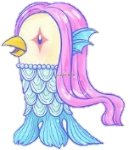 表現に込めた想い表現に込めた想い